Centrum poradenstva a prevencie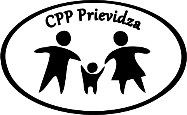 Bakalárska 2, 971 01 Prievidza,  046/542 70 88ŽIAdosŤškoly, školského zariadenia o poskytnutie služby z ponukového listu CPPIdentifikačné údaješkoly , školského zariadeniaŽiadame o poskytnutie služby, činnosti Vášho CPPŽiadame o poskytnutie služby, činnosti Vášho CPPOblasť činnosti:Názov, téma:Spôsob realizácie:Navrhovaný termín: mesiac, deň v týždni, prípadne vyuč. hodiny, kedy to škole vyhovujeCieľová skupina určeniažiaci/  študenti		b) pedagógovia		c) rodičiaAk sú cieľovou skupinou žiaci/študenti:počet žiakov:
ročník, trieda:                                    z toho chlapcov:                     dievčat: Ev. č. (vyplní CPP):Lektor: (vyplní CPP):Škola:Meno žiadateľa:Pozícia:Kontakt:Telefónne číslo:E-mailová adresa:E-mailová adresa:E-mailová adresa:Špecifikácia požiadavky: konkrétna situácia, prečo je potrebné aktivitu realizovaťŠpecifikácia požiadavky: konkrétna situácia, prečo je potrebné aktivitu realizovaťŠpecifikácia požiadavky: konkrétna situácia, prečo je potrebné aktivitu realizovaťŠpecifikácia požiadavky: konkrétna situácia, prečo je potrebné aktivitu realizovaťŠpecifikácia požiadavky: konkrétna situácia, prečo je potrebné aktivitu realizovaťĎalšie informácie:Ďalšie informácie:Ďalšie informácie:Ďalšie informácie:Ďalšie informácie:Vdňapodpis riaditeľa(ky)a pečiatka školy